Curriculum Vitae                             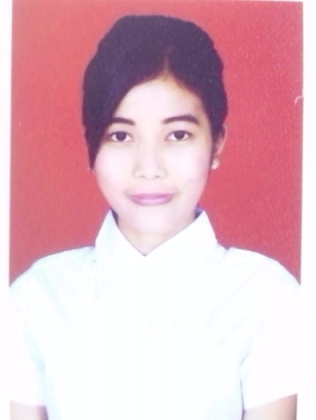 Personal Details
1. Full Name			 : Widiyah Kusumawati
2. Place and Date of Birth	 : Jember, 9th June 1995
3. Nationality			 : Jember, East Java, Indonesian
4. Sex				 : Female
5. Religion			 : Moslem
6. Marital Status		 : Single
7. Height/Weight		 : 156cm/40kg
8. Mobile Phone		 : 083847661449
9. E-mail			 : widiyah92@yahoo.co.id

Educational Background                                                                                             

1. (2002 - 2008) Elementary School 02 Sidomekar - Jember
2. (2008 - 2011) Junior High School 04 Tanggul - Jember
3. (2011 - 2014) Senior High School 01 Tanggul - JemberQualificationComputer Literate (MS Word, MS Power Point).Internet Literate.Good English Langauage.Tech SavvyGadget ManiaSociableFashionablePresentableLove education
